П О С Т А Н О В Л Е Н И Е_________________                                                                                         №___________с. ЗавьяловоО внесении изменений в постановление Администрациимуниципального образования «Муниципальный округЗавьяловский район Удмуртской Республики» от 18.12.2023 №5202В соответствие с частью 3 статьи 21 Федерального закона от 31.07.2020 № 248-ФЗ «О государственном контроле (надзоре) и муниципальном контроле в Российской Федерации», решением Совета депутатов муниципального образования «Муниципальный округ Завьяловский район Удмуртской Республики» от 27.09.2023 №492 «Об утверждении Положения о муниципальном жилищном контроле в муниципальном образовании «Муниципальный округ Завьяловский район Удмуртской Республики», руководствуясь Уставом муниципального образования «Муниципальный округ Завьяловский район Удмуртской Республики»,ПОСТАНОВЛЯЮ:Внести изменения в постановление Администрации муниципального образования «Муниципальный округ Завьяловский район Удмуртской Республики» от 18.12.2023 №5202 «Об утверждении Программы профилактики рисков причинения вреда (ущерба) охраняемым законом ценностям при осуществлении муниципального жилищного контроля в муниципальном образовании «Муниципальный округ Завьяловский район Удмуртской Республики»: - изложить раздел 4 Перечня профилактических мероприятий, сроки (периодичность) их проведения, Программы профилактики рисков причинения вреда (ущерба) охраняемым законом ценностям при осуществлении муниципального жилищного контроля в муниципальном образовании «Муниципальный округ Завьяловский район Удмуртской Республики»«                                                                                                                                           »;- дополнить Программу профилактики рисков причинения вреда (ущерба) охраняемым законом ценностям при осуществлении муниципального жилищного контроля в муниципальном образовании «Муниципальный округ Завьяловский район Удмуртской Республики» приложением в редакции, согласно приложению к настоящему постановлению.Глава муниципального образования                                                                К.Н. Русинов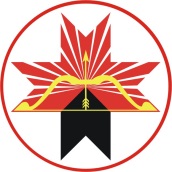 АДМИНИСТРАЦИЯМУНИЦИПАЛЬНОГО ОБРАЗОВАНИЯ«МУНИЦИПАЛЬНЫЙ ОКРУГ ЗАВЬЯЛОВСКИЙ РАЙОНУДМУРТСКОЙ РЕСПУБЛИКИ»«УДМУРТ ЭЛЬКУНЫСЬДЭРИ ЁРОСМУНИЦИПАЛ ОКРУГ»МУНИЦИПАЛ КЫЛДЫТЭТЛЭНАДМИНИСТРАЦИЕЗ4. Профилактический визит4. Профилактический визит4. Профилактический визитПрофилактическая беседа по месту осуществления деятельности контролируемого лица либо путем использования видео-конференц-связи, в том числе – по заявлению контролируемого лица о проведении в отношении его профилактического визитаЕжемесячно, в соответствии с планом-графиком, согласно приложениюДолжностное лицо, уполномоченное осуществлять муниципальный жилищный контроль